PESTICIDAL EFFECTS OF RABBIT URINE AND ITS ECONOMIC IMPORTANCE*Onajobi I.B1., Aina S.A2., Samson O.J1, Oloyede S.O3., Omeonu F.C4. and Adebajo L.O11Department of Microbiology, Faculty of Science, Olabisi Onabanjo University, Ago-Iwoye, Ogun State, Nigeria.2Department of Environmental Biology and Applied Zoology, Faculty of Science, Olabisi Onabanjo University, Ago Iwoye, Ogun State, Nigeria.3Department of Biological Science, Ajayi Crowther University, Oyo, Oyo State.4 Mycology and Applied Microbiology Unit, Department of Botany. University of Ibadan. Nigeria.*Corresponding Author’s Email: onajobi.ismail@oouagoiwoye.edu.ngAbstractThe utilization of Agrochemicals in farming assists with expanding crop respects fulfills the needs of the developing human populace. In light of their motivation, Agrochemicals can be arranged in insect sprays, herbicides, bactericides, fungicides, fungicides, molluscicides, nematicides, wood additives and rodenticides. This review aims at achieving and establishing the impact of rabbit urine as a pesticide and its economic importance. Rabbit urine is a decent wellspring of nitrogen, phosphate, potassium, calcium, magnesium, chlorite and sulfate. It contains 95% water, 2.5% urea, 2.5% others (mineral salts, chemicals and catalysts). Engineered pesticides are known for their harmfulness to the climate and to non-target organic entities, including untamed life, bugs and people. Organochlorines, organophosphate and carbamates are the significant gatherings of synthetics that are utilized as engineered pesticides in agricultural nations regardless of the boycott of others like Dichloro-diphenyl-trichloroethane (DDT). Despite the advantages of regular composts and pesticides, certain viewpoints ought to be thought of, like the weighty metal substance of animal excrement. Therefore, options have been looked to help reasonable agribusiness without agrochemical and compound manures. As a component of these other options, natural cultivating utilizes fertilizer from creature squander.Keywords: Agrochemicals, Herbicides, Rabbit urine, Organochlorines, Pesticides1.0 IntroductionCurrent farming requires great quality control for food creation. Agrochemicals are intensifies broadly utilized in farming to control weeds, infections or nuisances in crops (Hamza et al., 2016; Musarurwa et al., 2019; Buwono et al., 2020). As per the World Health Organization (WHO), agrochemicals can be grouped by their poisonousness as per the normal deadly portion (LD50) for rodents (WHO, 2020). Their method of activity is to repulse, forestall, relieve or obliterate weeds or vermin and infections. In light of their motivation, agrochemicals can be arranged in insect sprays, herbicides, bactericides, fungicides, fungicides, molluscicides, nematicides, wood additives and rodenticides (Musarurwa et al., 2019). The utilization of agrochemicals in farming assists with expanding crop respects fulfill the needs of the developing human populace. Nonetheless, consistent and hasty utilization of agrochemicals can cause ongoing medical conditions in people and can annihilate the climate and biodiversity (Blankson et al., 2016). Contingent upon the substance design of agrochemicals, they can be characterized into organochlorides, organophosphates, carbamates, chlorophenols and manufactured pyrethroids (Hamza et al., 2016).In this specific circumstance, various drives have arisen all over the planet to decrease agrochemical use in horticulture. In Europe specifically, there is an arrangement to decrease the utilization of agrochemicals by around half by 2025 (Lee et al., 2019). As referenced before, engineered composts are being utilized to fulfill the developmental needs of the total populace. In China, for instance, there has been an unreasonable utilization of manufactured manures, causing natural contamination. In this way, the focal administration of China dispatched the "Zero Fertilizer Use Action Plan" (APZIFU) in 2015 to stop the unreasonable utilization of manufactured manures by 2020 (Chuan et al., 2019; Shuqin et al., 2018). Contingent upon the compound construction, some agrochemicals are impervious to the climate and can collect in meat, vegetables and natural products eaten by people (Musarurwa et al., 2019; Cequier et al., 2017).Natural cultivating can be portrayed as a type of farming that utilizes economical regular assets and techniques, for example, the utilization of biopesticides, biofertilizers, organic irritation control and yield pivot. Subsequently, natural ranchers utilize normal pesticides and composts, which contrast from customary agribusiness utilizing manufactured manures, pesticides and development controllers to further develop crop yields and chemicals and anti-toxins to build meat and milk creation in animals (Epule et al., 2015).Pesticides assume a significant part in agribusiness and general wellbeing. They assume a significant part in expanding food and fiber creation and working on human wellbeing by lessening the pace of vector-borne illnesses (Blindauer et al., 2009). As well as harming crops brought about by parasites, these parasites that cause unfriendly impacts on human wellbeing and pets produce poisonous metabolites. In such manner, as per the pesticide manual, around 812 dynamic "pesticide" fixings were enlisted constantly 2000 (Tomlin, 2010). Today in excess of 10,400 pesticides have been endorsed around the world (Tomlin, 2015). It has been announced that pesticide utilization addresses 2,000,000 tons every year around the world (De et al., 2014). Be that as it may, "pesticides" implied many kinds of pesticides (eg bug sprays, herbicides, bactericides, nematicides, acaricides, fungicides, molluscicides and rodenticides). Each is dynamic against explicit parasites (for example creepy crawlies, weeds, microscopic organisms, nematodes, parasites, snails and rodents) (Mossa et al., 2018).Given the issues caused to the climate and human wellbeing by the abuse of these pesticides, it is important to introduce various choices that incorporate reasonable and natural materials, some of which are promptly accessible.  One of them is hare urine, which is as of now being investigated from one side of the planet to the other. Biourine is a sort of urine taken from creatures, particularly ruminants, and matured first before use. Viorin is gotten from the anaerobic aging of urine with extra sustenance utilizing nitrogen-fixing microorganisms and different degraders. Along these lines, nitrogen in the violin will be higher than the normal urine (Mutryarny et al., 2014). Bunny urine contains higher nitrogen and phosphorus contrasted with different creatures. Bunny urine contains higher N and P esteems which are 2.72% and 1.1%, separately, contrasted with different creatures like cows (N (0.5%), P (0.2%)) and sheep (N (1.5%), P (0.33%) (Buwono et al., 2020).Hare (Oryctolagu scuniculus) is a herbivore that is awesome at feed change (Wandita et al., 2016). Since they drink little water and eat just creature feed, hare urine contains undeniable degrees of nitrogen. In one day, a hare can deliver 100 ml of urine a rabbit can create 25 ml. Urine contains smelling salts (NH3), a dismal gas that is lighter than air and has a solid scent. Alkali and other nitrogenous gases result from the absorption of protein, a piece of which is lost in fertilizer and urine (Atia et al., 2005). This review aims at achieving and establishing the impact of rabbit urine as a pesticide and its economic importance. 2.0 Chemical Composition of UrineUrine contains all the micronutrients (N, P, and K) needed for manure creation has revealed in figure 1 below (Randall et al., 2018). Human urine is a significant manure, in spite of the fact that it’s worth is underrated, and it is underutilized (Andersson, 2015). This byproduct is a rich wellspring of assorted supplements that has been used for genealogical occasions to expand the improvement of plants, especially verdant vegetables, and is normally reachable at no expense (Karak and Bhattacharyya, 2011). The reuse of human urine is getting consideration as an elective manure since it contains nutrients like nitrogen (N), phosphorus (P), potassium (K), sulfur (S), calcium (Ca), and magnesium (Mg). Around 75–90% of N is discharged as urea and the rest as one or the other ammonium or creatinine. The urea/ammonium proportions in urine and manufactured manures are similar; that is, 90–100% of none urine is one or the other urea or ammonium, as exhibited in treatment measures (Pradhan et al., 2007).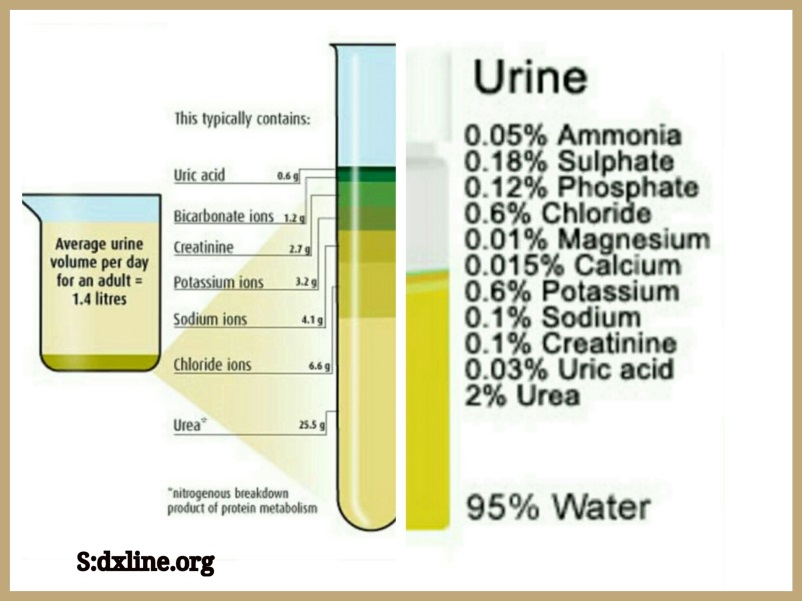 Source: Andersson (2015)Figure 1: Percentage of Chemical Contents of UrinePradhan et al. (2009) detailed that urine has been effectively used to treat cucumbers, corn, cabbage, wheat, and tomatoes. In general, the measure of N in wood debris is low/none; subsequently, debris could address an appropriate enhancement to urine manure. Also, Pradhan et al. (2007) utilized human urine as a compost in cabbage development in examination with modern manure. The outcomes showed that urine accomplished a similar manure esteem as modern composts. This review showed that creepy crawly harm was lower in urine prepared related soil than in modern treated plots, however was more broad than in unfertilized plots. Then again, Pradhan et al. (2010) uncovered that the utilization of urine can expand the yield of red beets. Moreover, the microbial and compound characteristics were comparable to those in mineral-treated items.Mnkeni et al. (2005) noticed a discouraged development of spinach and cabbage in one time development at high application pace of human urine brought about by an expansion of saltiness of the treated soils. Abundance of sodium in soil focused on plant, by changing the water take-up in the root zone, causing particles explicit poison levels and meddling with completive supplements which alleged wholesome awkwardness (Lee, 2012). Whiles, high grouping nitrogen in soil can develop in plant tissues and influence adversely measure of sugar and nutrients in vegetables, making along these lines wellbeing and taste issues purchasers (Turan and Sevimli, 2005).2.1	 Rabbit (Oryctolaguscuniculus)Rabbits are less well evolved creatures having a place with the family "Laporidae", they were by and large found in the wild before their training. In the wild, they live in bunches in wrinkles taking care of mostly on vegetables like carrots (Boreki and Seabor, 2011). The male creatures are called a buck, the female doe, while the youthful one is little cat or unit. Rabbit natural surroundings incorporate knolls, woods, forests, grasslands, deserts and wetlands. In many locales their populace is checked by their normal hunters such the fox, the flying predators and the badger. The comprehensive structure of a rabbit is given in figure 2 below. The hare is a creature blessed with different great characteristics which include high productivity, short incubation period, high development rate. The expense of creation is low when contrasted with different animals. The meat is exceptionally healthful and contains low fat, sodium and cholesterol (Mailafia et al, 2010). 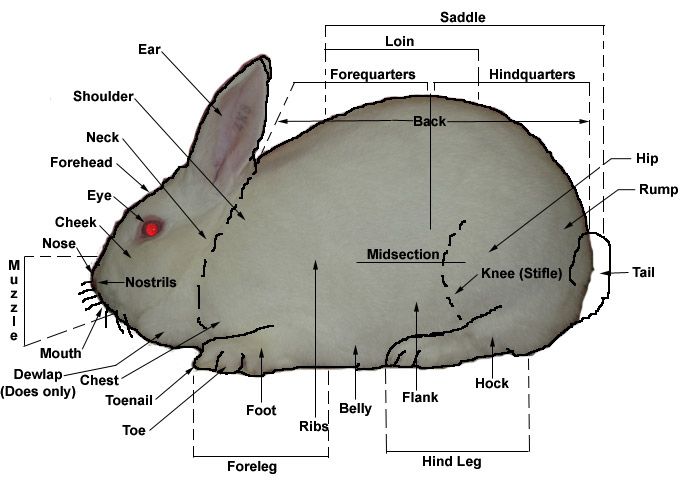 Source: Mailafia et al. (2010)Figure 2: Structure of RabbitIn light of the grouping by the United State, Department of Agriculture (USDA), hares are characterized by their sizes of little hares weighing 1.4 – 2 kg at maturity, the medium varieties with 4 - 5.4 kg developed weight and the huge types of 6.4 – 7.3 kg matured body weight. In view of this characterization the normal meat breeds of rabbits utilized for creation incorporates the New Zealand white and California with the mature body weight of 4 - 5.9kg and 3.6 - 4.5 kg separately (Mailafia et al, 2010). The two normal hide breeds incorporate the Rex (3.2kg) and the American Chinchilla (4.5kg). Different varieties incorporate Polomino, Hollander, Rex, Dalmatian, Flemish Giant, New Zealand red, Barboleta, Champaigne D'Argent, Viennese, Silver German, Angora and so on (Mailafia et al, 2010).Taking care of the bunny animals can be made to be either modest or costly forthcoming on the rancher (Borreki and Seabo, 2011). As per Schiere (2004), the primary feed of the rabbit can be ready at no expense utilizing side of the road grass, kitchen and nursery squander, although supplementation with grains and thinks will demonstrate helpful and upgrade development rates. Utilizing dried tomatoes pomace in taking care of bunnies up to 20% level has demonstrated proficient and safe with no antagonistic impact on the creature execution and cadaver characteristics (Sayed and Abdul-Azeem, 2009).Taking care of bunnies should be possible using garden squander (for example, cabbage leaves, carrot, and bananas) and kitchen squander from home or close by eateries (Boreki and Seabor, 2011). However, utilizing garden waste ought to be done cautiously in light of the herbicides/ pesticide residues utilized done during development (Schiere, 2004). Typically hares ought to be given access to clean water every day (Boreki and Seabo, 2011). The everyday necessity of a doe and her little is 3.79 liters of water in a warm condition (Shaefter and Harper, 2008). By and large, the feeding material forthcoming on the area might change enormously. Takes care of ordinarily given in tropical Africa incorporate; grasses, for example, guinea grass (Pinicum most extreme) and star grass (Cynodondactylon); vegetables incorporate Kudzu (Puerariaphaseoloides), groundnut haulms and cowpea haulms; the root crops incorporate yams leaves, and cassava chips; and spices like Tridaxprocumbens, Euphorbia and Aspilla.In bunny creation, insufficiencies of energy and protein are more articulate than that of minerals and nutrients (Mailafia et al, 2010). Despite the fact that ordinarily hares are herbivorous, there is a high decrease in the absorbability of scavenges with high fiber content (Mailafia et al,2010) and in light of the fact that tropical grasses are high in lignin that the mild ones, the grasses ought to be cut at an extremely youthful age when they are of high protein content and low fiber and afterward wellsprings of protein like vegetable oil seeds or oil seed deposits used to enhance their taking care of.2.2	RABBIT URINERabbit urine has been shown by Said et al. (2018) to contain fundamental supplements like nitrogen, potassium and phosphates for plant development. Carbon-natural substance, a vital component in natural compost that recognizes it from an inorganic manure, has likewise been demonstrated to be available in rabbit urine (Stark et al. 2008).As per Atia et al. (2005), rabbit urine contains significant degrees of nitrogen since their significant food inclination is scavenge and drink little water. Rabbits can create 100ml of urine, which contains smelling salts (NH3), a dull gas, solid in scent and lighter than air. Smelling salts and other nitrogenous gases are the results of protein processing, some of which are lost in compost and urine. This fluid creature waste can be utilized as fluid, natural manure (Salisbury and Ross, 2015).Rabbit supplement content is higher when contrasted than cow excrement. Research led by the Livestock Research Agency (Balitnak) Ciawi, 2005 notices rabbit urine containing N, P and K individually higher by 2.72%, 1.1% and 0.5% from the excrement than the urine of different creatures like cows, bison, sheep, ponies, pigs, chickens and even (Sumarni et al., 2015).The after effects of the review Sunadra et al. (2018) express that the giving of rabbit urine at time frames days gives the most elevated natural product weight when contrasted with an organization of 6 days, 9 days and without giving. In the 5% of the defecation and urine of different creatures like steers, bison, sheep, ponies, pigs, chickens and even (Sumarni et al., 2015).Rabbit urine might be a reasonable option in contrast to substances pesticides since it presents negligible dangers to the biological system, while as yet giving the fundamental supplements expected in sufficient plant development. Moreover, the monetary benefit is that rabbits can be cultivated for meat. The urine, which was until recently considered domesticated animals squander is effectively utilized as a natural manure without the need of additional treatment (Indabo and Abubakar, 2020).2.3	PESTICIDESPesticides are one of only a handful of exceptional poisonous substances delivered purposely into the climate to kill living organic entities (e.g., weeds (herbicides), creepy crawlies (insect sprays), growth (fungicides), and rodents (rodenticides)). Albeit the term pesticide is frequently misjudged to allude just to insect poisons, it is likewise pertinent to herbicides, fungicides, and different substances used to control bugs (Matthews, 2006).Agribusiness is the biggest customer (around 85% of world creation) of pesticides to synthetically control different vermin. Additionally, pesticides are likewise utilized in general wellbeing exercises to control vector-borne sicknesses (e.g., jungle fever and dengue) and undesirable plants (e.g., grass and weeds) in decorative finishing, stops, and gardens. They are likewise helpful in stifling or staying away from the multiplication of creepy crawlies, bothers, microbes, growths, and green growth in electrical hardware, fridges, paint, rugs, paper, cardboard, and food bundling materials (Gilden et al., 2010).In any case, accidental openness to pesticides can be amazingly dangerous to people and other living, organic entities as they are intended to be noxious (Sarwar, 2015). They may likewise be destructive to individuals who are presented to pesticides through word related (or home) use, eating food sources or fluids containing pesticide buildup, or inward breath (or contact) of pesticide-polluted air (Pimentel et al., 2013).Indeed, even extremely low degrees of openness might have unfriendly wellbeing impacts at the early turn of events (Damalas and Eleftherohorinos, 2011). The actual cosmetics, conduct, and physiology of children make them more defenseless to pesticides than grown-ups (Mascarelli, 2013). Pesticide openness is connected with different infections, including disease, chemical interruption, asthma, sensitivities, and extreme touchiness (Van Maele-Fabry et al., 2010). A line of proof additionally exists for the adverse consequences of pesticide openness prompting birth surrenders, diminished birth weight, fetal passing, and so on (Meenakshi et al., 2012; Wickerham et al., 2012).The historical backdrop of pesticide use can be partitioned into three timeframes. During the principal time frame before the 1870s, nuisances were constrained by utilizing different regular mixtures. The initially recorded utilization of insect sprays was around 4500 years prior by Sumerians (Unsworth, 2010). They utilized sulfur mixtures to control bugs and vermin. Around 3200 years prior, the Chinese utilized mercury and arsenic mixtures to control body lice. There was no substance industry, so all items utilized were gotten straight forwardly from promptly accessible creature, plant, or mineral sources. For instance, unstable substances were regularly applied by "smoking". The rule was to consume straw, debris, support clippings, crabs, fish, excrement, or other creature items, so the smoke, ideally rank, could spread all through the plantation, harvest, or grape plantation (Unsworth, 2010).It was by and large expected that such smoke would kill scourge or buildup. Smoke was additionally utilized against creepy crawlies. Individuals controlled weeds essentially by hand weeding, while different compound strategies were likewise revealed (Council, 2010). Pyrethrum is gotten from the dried blossoms of the chrysanthemum Cineraria folium, "pyrethrum daisies", and has been utilized as an insect poison for north of 2000 years.During the subsequent period, somewhere in the range of 1870 and 1945, individuals started to utilize inorganic manufactured materials. Toward the end of the 1800s, individuals in Sweden utilized copper and sulfur compounds against contagious assault in leafy foods (Sheail, 2011). From that point forward, individuals have been utilizing numerous inorganic synthetics, including the Bordeaux combination, in view of copper sulfate and lime arsenic, as pesticides, and they are as yet being utilized to forestall various contagious sicknesses (Bernardes et al., 2015).The third period began late 1945 (Unsworth, 2010), addressed by the utilization of manufactured pesticides with the disclosure of the impacts of Dichlorodiphenyltrichloroethane (DDT), Hexachlorocyclohexane (BHC), aldrin, dieldrin, endrin, chlordane, parathion, captan, and 2,4-D (Zhang et al., 2017). The detriments of a large number of these items were at their high paces of utilization, absence of selectivity, and high harmfulness. For instance, DDT was broadly utilized all around the world since it had low poisonousness to vertebrates, and it diminished creepy crawly borne sicknesses, like jungle fever, yellow fever, and typhus (Zhang et al., 2011). The book "Quiet Spring" showed the adverse consequences of pesticides on the climate and human wellbeing. The book excited extraordinary consideration among researchers and people in general (Bernardes et al., 2015). DDT was prohibited in 1972 in the US due to its mischief to non-target plants and animals, just as issues with its critical capacity to amass in tissues and endure, causing long haul harm (Barnhoorn et al., 2009). Between the 1970s and 1990s, new groups of synthetics, for example, triazolopyrimidine, triketone and isoxazole herbicides, strobilurin and azolone fungicides, chloronicotinyl, spinosyn, fiprolediacylhydrazine, and organophosphate insect poisons, have been acquainted with the market and a large portion of the new synthetic substances can be utilized in grams rather than kilograms per hectare (Bernardes et al., 2015).2.4	FORMS OF PESTICIDESThe arrangement of pesticides appears in different models like compound classes, useful groups,mode of activity, and harmfulness (Garcia et al., 2012). Furthermore, pesticides can exist partitioned into two gatherings: normal (delivered from normally happening sources) and manufactured (falsely created by synthetic amalgamation). Pesticides have various methods of activity or ways of controlling the objective vermin (Debost-Legrand et al., 2016). Additionally, certain herbicides might reenact the capacity of plant development controllers, while others may adequately control the limit of a plant to change over light into food (Gunnell et al., 2007; Kim et al., 2017). Similarly, one fungicide might influence cell division, while others can be compelling in dialing back the making of specific mixtures in the parasite. Pesticides are some of the time ordered by the sort of target bother for which they are used. Utilization of many fungicides to control the development of parasites, miticides, insect sprays, and herbicides are utilized for bugs, creepy crawlies, and weeds, individually (Mnif et al., 2011; Kim et al., 2017).Insect poisons are equipped for killing creepy crawlies by gaining access through active collision targeted to the bodies and this can be called (dermal passage), oral, as well as respiratory section. Herbicides are utilized in eradicating species of plants via quickest exposure with the potential of destroying the unwanted plant that surrounds the roots, stems or leaves. A few pesticides are equipped for advancing toward weak flesh such skin tissue in the wake of being consumed via living organisms. Certain arthropods venom or pesticides have the capacity to invade the entire healthy plants and kill specific creepy crawlies or growths. Different pesticides have likewise been created to impact the sensory organs (Kim et al., 2017).3.0 Application of Pesticide on the Environment and its EffectEngineered pesticides are known for their harmfulness to the climate and to non-target organic entities, including untamed life, bugs and people (Saxena, 2014). Organochlorines, organophosphate and carbamates are the significant gatherings of synthetics that are utilized as engineered pesticides in agricultural nations regardless of the boycott of others like DDT (Mitra et al., 2011). Their effects compromise the sanitation frameworks, human wellbeing and the climate (Mkindi et al., 2015).Engineered pesticides have been accounted for to lessen populace among birds, and creepy crawlies (Wu et al., 2011). The way that engineered pesticides are less particular medicines to creepy crawlies in agro biological system rehearses gives an alert on the effects that pesticides might need to non-target and useful bugs (Jenkins et al., 2013). Individuals are emphatically impacted during application and treatment of the synthetic substances in the homesteads. Reports have uncovered a few kinds of disease that outcomes from ill-advised utilization of manufactured pesticides like Leukemia, Lung malignant growth, Pancreatic disease, Colon and Rectal malignant growth, Lymphohematopoietic disease, on-Hodgkin lymphoma, Bladder malignant growth, Breast disease, multi Plemyeloma, Prostate disease, Kidney malignant growth and Oral cavity disease (Weichenthal et al., 2010). Pesticides are accounted for to go into the cells and modify cell's cycles and consequently coming about into some disease (Saxena, 2014). Pesticides are likewise known for the capacity to disturb endocrine frameworks in people and natural life (Watson, 2014). Aside from malignant growth; skin pill off, hardness inbreathing, stomach throb and retching just as ranchers imploding have likewise impacted clients (Fuad et al., 2012). These impacts then, at that point, result to high wellbeing costs (Mkindi et al., 2015).A few pesticides (e.g., aldrin, chlordane, dichlorodiphenyltrichloroethane (DDT), dieldrin, endrin, heptachlor, and hexachlorobenzene) contain tireless natural contaminations (POPs) that oppose degradation and in this way stay in the climate for a really long time (Yadav et al., 2015). Additionally, as such mixtures can bioaccumulate and biomagnify, they can be bioconcentrated by up to 70,000 overlay relative to the underlying focus (Hernández et al., 2013). Rehashed use of pesticides prompts loss of biodiversity and expanded irritation opposition, while its consequences for different species work with bother resurgence (Damalas and Eleftherohorinos, 2011). It was assessed that N95% of applied pesticides could affect non-target organic entities and to turn out to be generally scattered in the climate (Simeonov et al., 2013).Airborne contamination of pesticides might happen through the pesticide float (e.g., ethereal shower float) and post-application volatilization (Rull and Ritz, 2003). Indeed, even inside, air flows made by warming, cooling, and ventilation frameworks could serve a structure in which pesticides disperse and utilized in indoor conditions. Pesticide use represents around 6% of the complete tropospheric O3 level (Qui et al., 2004; Coxall, 2014).By and large, ecological life forms including plants, fish, birds, snakes and creepy crawlies are impacted greatly. Ranchers announced 80% decrease in the number of fish in two trimming seasons during a review conducted to distinguish effects of pesticides in paddy cultivating (Watson, 2014). Concentrates likewise show biota take-up of pesticides which additionally infer soil pollution (Zacharia et al., 2010). There are hence more unfavorable impacts brought about by utilizing synthetic pesticides for different horticultural purposes (Mkindi et al., 2015).3.1	Rabbit Urine as PesticideSynthetic substances are excessively costly and are the reason for ecological and wellbeing risks if not utilized reasonably (Gupta et al., 2010). Pesticide that have a sub-deadly harmfulness to target bugs, yet kill normal adversaries of the vermin might make target bugs increment, coming about in considerably better return misfortunes (Islam et al., 2013; Khan et al., 2015). So these realities brought the requirement for search elective nuisance control choices, particularly those that are financially savvy and harmless to the ecosystem (Khan et al., 2015). The utilization of plant and creature based bug sprays increments every now and then because of their accessibility as well as their straight forwardness to get ready and incremental nature of the harvest in taste (Kareru et al., 2013). They are not phytotoxic, simple to develop, make no peril non-target life forms, untamed life, people or the climate (Islam et al., 2013; Tilahun and Azerefegne, 2013). Much of the time their bioactive mixtures are genuinely complicated gatherings; in this way, making it harder for the nuisance to foster opposition (Wahedi et al., 2016).3.2 BIOPESTICIDESBiopesticides are normally happening mixtures or specialists that are gotten from creatures, plants, and microorganisms like microscopic organisms, cyanobacteria, and microalgae and are utilized to control rural irritations and microbes. As per the US Environmental Protection Agency, biopesticides are 'got from normal materials like creatures, plants, microbes and certain minerals' (EPA, 2021). Items, for example, qualities or metabolites from these biocontrol specialists can be utilized to forestall crop harm (EAP, 2021). The utilization of biopesticides is, by a long shot, more profitable than the utilization of their partners, conventional synthetic pesticides, as they are eco-accommodating and have explicit (Essiedu et al., 2020). The utilization and use of agro-based synthetic compounds in the agrarian area to shield crop plants from attacking and contaminating bugs can be incredibly improved by utilizing biopesticides (Essiedu et al., 2020).Urine, from the two creatures and people, is an effective opener, next to zero expense natural item containing undeniable degrees of supplements required for plant development (Jonsson et al., 2004). While animal waste (counting urine and fertilizer) is regularly reused into crop fields in bigger, automated homesteads, it isn't generally utilized at smallholder rancher levels. Explanations behind this incorporate the absence of specialized hardware, the undesirable scent of urine, and accepted practices that restrain its dealing with (Mariwah and Drangert, 2011). When joined with biochar, urine can be changed into a scentless, strong, and supplement rich natural compost. Ongoing preliminaries of further developed practice have shown that urine-improved biochar manure can be exceptionally effective (Schmidt et al., 2017).Rabbits are herbivores which feed on vegetables and other green foods. There are realities laid out with regards to this creature that are truly intriguing and one of them is their squanders particularly urine which is changed over into manure and pesticide. Ranchers have by a wide margin begun the cultivating of rabbits as a compost dare to just exercise the assortment of its urine, which lessens their expenses of manure in their homesteads (Said et al., 2018). Urine contains undeniable degrees of nitrogen, which contain alkali and urea and is a vital component for the solid leaf formation. It's additionally viewed as an extraordinary folia supporting compost.Rabbit urine is a decent wellspring of nitrogen, phosphate, potassium, calcium, magnesium, chlorite and sulfate. It contains 95% water, 2.5% urea, 2.5% others (mineral salts, chemicals and catalysts). This supplement source is accessible to ranchers liberated from cost in their own home; being natural in nature. It is eco amicable and on the off chance that utilized in crops has no unfriendly impact on biological system and human wellbeing. Further natural supplement shower (cow urine) can be splashed at the basic development phase of yield to beat the issue of the sluggish delivery supplements of natural sources influencing crop development.Use of rabbit urine other than further developing the dirt surface and functioning as a plant chemical likewise been accounted for to address the micronutrient inadequacy. Being natural in nature, it is additionally probable increment the manure use proficiency. In natural cultivating, cow urine is utilized for the readiness of number of bio-enhancers and bio-pesticides. These are successful in further developing soil ripeness, fast decay of natural squanders and the executives of the enormous number of nuisances and infections in differed bunch. Natural plans viz rabbit urine, neem extricate, vermiwash, fish wash could be an intense source to push ahead soil richness, crop efficiency and quality and also control of nuisance and sicknesses. This could also make a chance elective to fertigation which is becoming normal in the greater part of the yields (Verma et al., 2017).Niter (2015), has concentrated on the impact of various wellsprings of urine on soil compound properties. The investigation was organized in totally randomized plan (CRD) for examination of dairy cattle urine and goat urine. The outcomes acquired shown that the impact of various wellsprings of urine on all out nitrogen, accessible phosphorus and replaceable Ca and Mg when contrasted and the Control. . Natural carbon acquired in human urine treated pot was 22% each higher than the ones recorded in cows and goat urine treated pots. It was gotten in various wellsprings of urine compared with the Control. This analysis likewise gives results that human urine treatment delivered taller plants.Joseph (2014), a study to assess the clean nature of urine utilized as manure through an environmental disinfection framework in Ouagadougou peri-metropolitan regions. Substance and microbiological investigations were acted in urine tests taken prior and then afterward thirty (30 days of capacity in jerry jars presented to daylight. The convergences of 7.0 g/l; 3.5 and 9.6 g/l of smelling salts nitrogen for mean, least and most extreme individually, are acquired in unstored urine tests. These focuses didn't for all intents and purposes differ with the capacity.Moustapha (2013), assess the impacts of additional urine application in plant and soil. Along these lines, pot test was directed in nursery utilizing manufactured urine, Komatsuna and sandy soil. 34.86 ml of manufactured urine (U-V0) which contained 140 mg-N and compared to N-based standard necessity for Komatsuna, 69.72 ml of engineered urine (U-2V0), 104.58 ml of engineered urine (U-3V0).Ryan (2010), submitted a report to investigate flow research on urine manure and a few parts of urine compost projects done by Peace Corps volunteers in Mali, West Africa. Harmony Corps volunteers in Mali, West Africa are utilizing a pilot project approach (in light of the improvement reasoning illustrated in Two Ears of Corn by Roland Bunch) to proliferate the utilization of little urine assortment frameworks in an economical manner. The urine composts preliminaries show individual limited scope experimentation. Preliminaries additionally show individuals the worth of urine as composts and the worth of shut circle disinfection. These urine manure tasks can undoubtedly be adjusted to different networks and have a similar impact.3.3 Utilization of PesticidesExtreme utilization of manufactured manures and pesticides in customary horticulture has become critical lately because of the developing interest for food around the world, yet it likewise makes natural issues. In this specific situation, a few nations have set cutoff times for the decrease and additionally end of these substances in farming because of natural and human wellbeing problems. Therefore, options have been looked to help reasonable agribusiness without agrochemical and compound manures (Fuad et al., 2012). As a component of these other options, natural cultivating utilizes fertilizer from creature squander and side-effects of plant and creature beginning by embracing procedures for changing over natural waste into natural excrement, for example, treating the soil or vermin composting. Other related practices incorporate harvest turn and focusing on the utilization of biodegradable pesticides that do not amass in the climate. These advantages of natural cultivating are significant in new food and farming strategies, models of which add to food security, self-maintainability and recycling (Verma et al., 2017). Despite the advantages of regular composts and pesticides, certain viewpoints ought to be thought of, like the weighty metal substance of animal excrement, the poisonousness of medicinal oils to non-target living beings, and their potential cancer-causing and/or mutagenic potential. In this specific circumstance, treating the soil, vermin comostost or bio-preparing ought to be favored methodologies. In spite of the fact that pesticides have been created to forestall, eliminate or control unsafe nuisances, worries about the dangers of pesticides to the climate and human wellbeing have been raised by many investigations (Fuad et al., 2012).There are without a doubt numerous innate issues in leading huge scope analyses to immediately evaluate the reason for human medical issues related to pesticide use. However, the measurable relationships between's openness to specific pesticides and the rate of specific illnesses are basic and can't be overlooked. Furthermore, a few individuals from the populace have an intrinsic hereditary vulnerability to pesticide-related sicknesses and are consequently bound to be in danger than others (Verma et al., 2017). Evidence shows that a lot of this openness happens at different combinations of synthetics and that the harmful impact of such openness is obscure, particularly at bigger time scales.4.0 ConclusionThis is review reveal that the use of rabbit urine is a potential source for pesticide production. Hence, it is vital to foster accuracy and exactness in the measurement of pesticides alongside further developed security profiles to possibly decrease the adverse consequences on human wellbeing and the environment. In expansion, accentuation ought to be put on distinguishing the substance types or recipes that are more fitting devices for the natural and biological administration of vermin. The utilization of rabbit urine as pesticides is thoughtfully alluring. The energy capability of urine is by all accounts a more prominent benefit for ranchers and the economy. In any case, powerful testing should zero in on the possible impacts of the boomerang coming about because of it. Therefore, it is hereby advices that proper and sensitive attention should be given to this novel means of technology for effective production of pesticides. REFERENCESAndersson, E. (2015). Turning waste into value: Using human urine to enrich soils for sustainable food production in Uganda. J. Clean. Prod, 96: 290–298.Atia, A. and Haugen-Kozyra, K. (2005). Ammonia and hydrogen sulfide emissions from livestock production. Manure research findings and technologies: From science to social issues [Online]. Available at www. agric. gov.org.Barnhoorn, I.E.J., Bornman, M., Van Rensburg, C.J. andBouwman, H. (2009). DDT residues in water, sediment, domestic and indigenous biota from a currently DDT-sprayed area. Chemosphere, 77: 1236–1241Bernardes, M.F.F., Pazin, M., Pereira, L.C. andDorta, D.J. (2015). Impact of Pesticides on Environmental and Human Health. In Toxicology Studies—Cells, Drugs and Environment,IntechOpen: London, UK. 195–233Blankson, G.K., Osei-Fosu, P., Adeendze, E.A. and Ashie, D. (2016). Contamination levels of organophosphorus and synthetic pyrethroid pesticides in vegetables marketed in Accra, Ghana. Food Control, 68: 174–180Blindauer, R. J., Jackson, M., McGeehin, C., Pertowski, R. C. and Rubin, C. (2009). Environmental pesticide illness and injury: The need for a national surveillance system. Journal of Environmental Health, 61(10): 9-15.Buwono, I. D., Nurjannah, A., Subban, U. and Zahidah, A. (2020). The impact of fermented rabbit urine usage on the growth of Spirulinafusiformis. GSJ, 8(6): 1-7.Cequier, E., Sakhi, A.K., Haug, L.S. and Thomsen, C. (2017).  Exposure to organophosphorous pesticides in Norwegian mothers and their children: Diurnal variability in concentrations of their biomarkers and associations with food consumption. Sci. Total Environ 590–591: 655–662.Chuan, L., Zheng, H., Sun, S., Wang, A., Liu, J., Zhao, T. and Zhao, J. (2019). A Sustainable Way of Fertilizer Recommendation Based on Yield Response and Agronomic E_ciency for Chinese Cabbage. Sustainability, 11: 4368. Coxall, M. (2014). Ethical Eating: A Complete Guide to Sustainable Food Kindle Edition. Cornelio Books.Damalas, C.A. and Eleftherohorinos, G.E. (2011). Pesticide exposure, safety issues, and risk assessment indicators. Int. J. Environ. Res. Public Health, 8 (5): 1402–1419.Damalas, C.A. andEleftherohorinos, I. (2011). Pesticide Exposure, Safety Issues, and Risk Assessment Indicators. Int. J. Environ. Res. Public Health, 8: 1402–1419Debost-Legrand, A., Warembourg, C., Massart, C., Chevrier, C., Bonvallot, N., Monfort, C.,Rouget, F., Bonnet, F. and Cordie, S.(2016). Prenatal exposure to persistent organic pollutants and organophosphate pesticides, and markers of glucose metabolism at birth. Environ. Res, 146: 207–217.Epule, T.E., Bryant, C.R., Akkari, C. and Daouda, O. (2015). Can organic fertilizers set the pace for a greener arable agricultural revolution in Africa? Analysis, synthesis and way forward. Land Use Policy, 47: 179–187.Essiedu, J.A., Adepoju, F.O. and Ivantsova, M.N. (2020). Benefits and limitations in using biopesticides: A review. In Proceedings of the VIIInternational Young Researchers’ Conference—Physics, Technology, Innovations (PTI-2020), Ekaterinburg, Russia. 2313-2318.Garcia, F.P., Ascencio, S.Y.C., Oyarzun, J.C.G., Hernandez, A.C. and Alavarado, P.V. (2012). Pesticides: classification, uses and toxicity. Measures of exposure and genotoxicrisks. J. Res. Environ. Sci. Toxicol, 1 (11): 279–293Gilden, R.C., Huffling, K. and Sattler, B. (2010). Pesticides and health risks. J. Obstet. Gynecol. Neonatal. Nurs, 39 (1): 103–110. Gunnell, D., Eddleston, M., Phillips, M.R. and Konradsen, F. (2007). The global distribution of fatal pesticide self-poisoning: systematic review. BMC Public Health, 7: 357–371.Hamza, R.A., Iorhemen, O.T. and Tay, J. H. (2016). Occurrence, impacts and removal of emerging substances of concern from wastewater. Environ. Technol. Innov, 5: 161–175Hernández, A.F., Gil, F., Lacasaña, M., Rodríguez-Barranco, M., Tsatsakis, A.M., Requena, M. and Alarcón, R. Pesticide exposure and genetic variation in xenobiotic-metabolizing enzymes interact to induce biochemical liver damage. Food Chem. Toxicol, 61: 144–151.Islam, M. S., Das, S., Islam, K. S., Rahman, A., Huda, M. N. and Dash, P. K. (2013). Evaluation of different insecticides and botanical extractsagainst yellow stem borer, Scirpophagaincertulasin rice field.International Journal of Bioscience, 10:117-125.Jenkins, S., Ary, A., Hoffmann, S.M., Angelos, T. and Paul, A.U. (2013) Synthetic Pesticides in Agro-Ecosystems: AreThey as Detrimental to Nontarget Invertebrate Fauna as We Suspect. Journal of Economic Entomology, 106: 756-775.Karak, T. and Bhattacharyya, P. (2011). Human urine as a source of alternative natural fertilizer in agriculture: A flightof fancy or an achievable reality. Resour. Conserv. Recy, 55: 400–408Kareru, P., Rotich, Z. K. and Maina, E. W. (2013). Use of botanicals and saferinsecticides designed in controlling insects: The African Case: In:StanislavTrdan (ed), Insecticides - development of safer andmore effective technologies. Intech, Vienna.Khan, I. U., Nawaz, M., Said, S., Sohail, K. and Subhanullah, S. (2015). Integrated pest management of maize stem borer, Chilopartellus (Swinhoe) in maize crop and its impact on yield. Journal of Entomological and zoological studies, 5:470-472.Kim, K.H., Kabir, E. and Jahan, S.A. (2017). Exposure to pesticides and the associated human health effects. Sci. Total Environ, 575: 525–535Lee, R., den Uyl, R. and Runhaar, H. (2019). Assessment of policy instruments for pesticide use reduction in Europe, Learning from a systematic literature review. Crop Prot, 126: 104929. Mailafia, S., Onakpa, M.M. and Owoleke O.E. (2010). Problems and Prospects of Rabbit Production In Nigeria – A Review. Bajopas, 3(2): 19-21.Mariwah, S. and Drangert, J. (2011). Community perceptions of human excreta as fertilizer in Peri-Urban agriculture in Ghana. Waste Management & Research, 29: 815–822.Mascarelli, A. (2013). Growing up with pesticides. Science 341 (6074), 740Gupta S, Handore K, Pandey IP (2010). Effect of insecticides against Chilopartellus (Swinhoe) damaging Zeamays (Maize). International Journal of Parasitological Research, 2:4-7.Mascarelli, A. (2013). Growing up with pesticides. Science, 341 (6074): 740-780.Matthews, G.A. (2006). Pesticides: Health, Safety and the Environment. Blackwell Publishing, Oxford, UK.Meenakshi, P., Bhawana, M. and Anita, S. (2012). A short review on how pesticides affect human health. Int. J. Ayurvedic Herbal Medic, 5: 935–946.Mitra, A., Chandranath, C. and Fatik, B.M. (2011). Synthetic Chemical Pesticides and Their Effects on Birds. Research Journal of Environmental Toxicology, 5: 81-96.Mkindi, A.G., Mtei, K.M., Njau, K.N. and Ndakidemi, P.A. (2015) The Potential of Using Indigenous Pesticidal Plants for Insect Pest Control to Small Scale Farmers in Africa. American Journal of Plant Sciences, 6: 3164-3174.Mnif, W., Hassine, A.I., Bouaziz, A., Bartegi, A., Thomas, O. and Roig, B. (2011). Effect of endocrine disruptor pesticides: a review. Int. J. Environ. Res. Public Health, 8: 2265–2303.Mnkeni P. N. S., Kutu F. R. and Muchaonyerwa P. (2008). Evaluation of human urine as a sourceof nutrients for selected vegetables and maize under tunnel house conditions in the Eastern Cape, South Africa. Waste Manag& Res, 26:132-139.Mnkeni, P. N. S., Austin, A. andKutu, F. R. (2005). Preliminary studies on the evaluation of human urine as a source of nutrients for vegetables in the Eastern Cape Province, South Africa. In: Ecological Sanitation: a Sustainable Integrated Solution. Proceedings of the3rd International Ecological Sanitation Conference, Durban, South Africa. 418-426.Mossa, A. H., Mohafrash, S. H. and Chandrasekaran, N. (2018). Safety of Natural Insecticides: Toxic Effects on Experimental Animal. HindawiBioMed Research International, 1-18.Moustapha, S. (2013). Application of human urine as liquid fertilizer in agriculture. A thesis submitted in partial fulfilment of the requirements for the degree of Doctor of Philosophy in Engineering.Musarurwa, H., Chimuka, L., Pakade, V.E. and Tavengwa, N.T. (2019). Recent developments and applications of QuEChERS based techniques on food samples during pesticide analysis. J. Food Compos. Anal, 84: 103314.Mutryarny E. and Endruanidan U. L. (2014). Utilization of Lamb Urine to Increase Growth and Production of Mustard (Brassica Juncea L) Varieties of Tosakan. Agricultural Scientific Journal, 3(2): 11 – 17.Pimentel, D., Culliney, T.W. and Bashore, T. (2013). Public Health Risks Associated with Pesticides and Natural Toxins in Foods. IPM World Textbook. Regents of the University of MinnesotaPradhan, S.K., Holopainen, J.K. and Heinonen-Tanski, H. (2009). Stored human urine supplemented with wood ashas fertilizer in tomato (Solanum lycopersicum) cultivation and its impacts on fruit yield and quality. J. Agric. Food Chem, 57: 7612–7617.Pradhan, S.K., Holopainen, J.K., Weisell, J. and Heinonen-Tanski, H. (2010). Human urine and wood ash as plantnutrients for red beet (Beta vulgaris) cultivation: Impacts on yield quality. J. Agric. Food Chem, 58: 2034–2039.Pradhan, S.K., Nerg, A.-M., Sjöblom, A., Holopainen, J.K. and Heinonen-Tanski, H.(2007). Use of human urine fertilizer in cultivation of cabbage (Brassica oleracea)—-impacts on chemical, microbial, and flavor quality. J. Agric. Food Chem, 55: 8657–8663Qiu, X., Zhu, T., Li, J., Pan, H., Li, Q.,Miao, G. and Gong, J. (2004). Organochlorine pesticides in the air around the Taihu Lake, China. Environ. Sci. Technol, 38(5): 1368–1374Randall, D.G. and Naidoo, V. (2018). Urine: The liquid gold of wastewater. J. Environ. Chem. Eng,  6, 2627–2635.Rull, R.P. and Ritz, B. (2003). Historical pesticide exposure in California using pesticide use reports and land-use surveys: an assessment of misclassification error and bias. Environ. Health Perspect, 111(13): 1582–1589.Ryan, S. (2010). The Use of Human Urine as Crop Fertilizer in Mali, West Africa”, Submitted in partial fulfillment of the requirements for the degree of Master of Science in Environmental Engineering, Michigan Technological University.Said, M. I., Asriany, A., Sirajuddin, S. N., Abustam, I. E., Rasyid, R. and Al-Tawaha, A. R. M. (2018). Evaluation of Quality of Liquid Organic Fertilizer from Rabbit’s Urine Waste Fermented Using Local Microorganisms as Decomposers. Iraqi Journal of Agricultural Sciences, 49(6):990-1003.Salisbury, F. and Ross, C. (1995). Fisiologitumbuhan. Jilid3.TerjemahanDRLukmandanSumaryono, PenerbitITB Press, Bandung.Sarwar, M. (2015). The dangers of pesticides associated with public health and preventing of the risks. Int. J. Bioinfor. Biomed. Eng, 1(2): 130–136.Saxena, P. (2014) Comparative Prediction of Binding Site of Organophosphorus, Carbamate and Synthetic PyrethroidPesticides on Human Cyclin-Dependent Protein Kinases. Journal of Entomology and Zoology Studies, 2: 106-110.Sayed, A. N. and Abdel-azeem, A. M. (2009). Evaluation of dried tomato pomace asfeedstuff in the diets of growing rabbits. International Journal of Agro Veterinary and Medical Sciences, 3: 12-18.Schiere, J. B. (2004). Agrodok 20 Backyard rabbit farming in the tropics (4th Edition).Agromisa Foundation, Wageningen, The Netherlands. 71-80.Schmidt, H., Pandit, B. H., Cornelissen, G. and Kammann, C. I. (2017). Biochar-Based fertilization with liquid nutrient enrichment: 21 field trials covering 13 crop species in Nepal. Land Degrad. Develop.,28:2324–2342.Sheail, J. (1991). The regulation of pesticides use: An historical perspective. In Innovation and Environmental Risks, Belhaven Press: London, UK. 38–46.Shuqin, J. and Fang, Z. (2018). Zero Growth of Chemical Fertilizer and Pesticide Use: China’s Objectives, Progress and Challenges. J. Resour. Ecol,  9: 50–58.Simeonov, L.I., Macaev, F.Z. and Simeonova, B.G. (2013). Environmental Security Assessment and Management of Obsolete Pesticides in Southeast Europe. Springer Netherlands.Stark, C. H., Condron, L. M., O’Callaghan, M., Stewart, A. and Di, H. J. (2008). Differences in Soil Enzyme Activities, Microbial Community Structure and Short-Term Nitrogen Mineralization Resulting From Farm Management History and Organic Matter Amendments. Soil Biology and Biochemistry, 40: 1352– 1363.Tilahun, B. and Azerefegne, F. (2013). Efficacy of the aqueous crudeseed extract of Millettiaferruginea (Fabaceae) on the maize stem borer Busseolafusca(Lepidoptera: Noctuidae) in the field.International Journal of Tropical Insect Science, 33:256-263.Tomlin, C. (2000). Pesticide Manual, British Crop Protection Council, Farnham, Surrey, UK, 12th edition.Tomlin, C. D. S. (2015). Pesticide Manual, The British Crop Protection Council, London, UK, 17 edition.Turan, M. andSevimli, F. (2005). Influence of Different nitrogen sources and levels ion contentof cabbage (Brassica oleraceavar.capitate). New Zeal. J. Crop and Hort. Sci, 33: 241-249.Unsworth, J. (2010). History of Pesticide Use. IUPAC-International Union of Pure and Applied Chemistry, Mai. 2010. Availableonline: http://agrochemicals.iupac.org.Van Maele-Fabry, G., Lantin, A.C., Hoet, P. and Lison, D. (2010). Childhood leukaemia and parentaloccupational exposure to pesticides: a systematic review and meta-analysis.Cancer Causes Control, 21(6): 787–809.Verma, S., Singh, A., Pradhan, S. S., Singh, R. K. and Singh, J. P. (2017). Bio-efficacy of Organic Formulations on Crop Production-A Review. Int. J Curr. Microbiol. App. Sci, 6(5):648-665. Wandita, T. G., Darmawan, S. R., Triatmojo, S. and Fitriyanto, N. A. (2016).Quality of Liquid Organic Fertilizer from Rabbit fs Urine with The Addition ofNitrifying Bacteria, Urea, and Leucaenaleucocephala. The 17th Asian-Australasian Association of Animal Production Societies Animal Science Congress 2016. Watson, S.L. (2014) Assessing the Impacts of Unrestricted Pesticide Use in Small-Scale Agriculture on Water Qualityand Associated Human Health and Ecological Implications in an Indigenous Village in Rural Panam (Aacute). GraduateThesis, University of South Florida, Tampa.Weichenthal, S., Connie, M. and Peter, C. (2010) A Review of Pesticide Exposure and Cancer Incidence in the AgriculturalHealth Study Cohort. Environmental Health Perspectives, 118: 1117-1125White, L.M., Ernst,W.R., Julien, G., Garron, C. and Leger, M. (2006). Ambient air concentrationsof pesticides used in potato cultivation in Prince Edward Island, Canada.Pest Manag. Sci, 62(2): 126–136.World Health Organization (WHO) (2020). International Programme on Chemical Safety. The WHO Recommended Classification of Pesticides by Hazard and Guidelines to Classification. Available online: https: //apps.who.int/iris/handle.Wu, J.Y., Carol, M.A. and Walter, S.S. (2011) Sub-Lethal Effects of Pesticide Residues inBrood Comb on WorkerHoney Bee (Apismellifera) Development and Longevity. PLoS ONE, 6: 14-20.Zacharia, J.T., Kishimba, M.A. and Masahiko, H. (2010) Biota Uptake of Pesticides by Selected Plant Species, theCase Study of Kilombero Sugarcane Plantations in Morogoro Region, Tanzania. Pesticide Biochemistry and Physiology,97:71-75.Zhang, W., Jiang, F. and Ou, J.  (2011). Global pesticide consumption and pollution: With China as a focus. Proc. Int. Acad. Ecol.Environ. Sci, 1(2): 125-130.